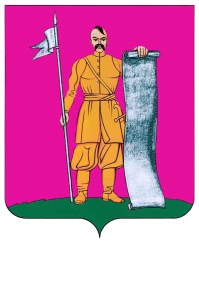 СОВЕТ  СТАРОЩЕРБИНОВСКОГО  СЕЛЬСКОГО  ПОСЕЛЕНИЯ ЩЕРБИНОВСКОГО  РАЙОНА  ЧЕТВЕРТОГО СОЗЫВАшестнадцатая  СЕССИЯРЕШЕНИЕот 28.08.2020							                                   № 2станица СтарощербиновскаяО внесении изменений в решениеСовета Старощербиновскогосельского поселения Щербиновского районаот 27 декабря 2019 г. № 1«О бюджете Старощербиновскогосельского поселения Щербиновскогорайона на 2020 год»В соответствии со статьей 217 Бюджетного кодекса Российской Федерации; Уставом Старощербиновского сельского поселения Щербиновского района, Совет Старощербиновского сельского поселения Щербиновского района     р е ш и л:1. Внести в решение Совета Старощербиновского сельского поселения Щербиновского района от 27 декабря 2019 г. № 1 «О бюджете Старощербиновского сельского поселения Щербиновского района на 2020 год» (с изменениями от 07 февраля 2020 г. № 1; от 20 марта 2020 г. № 2; от 10 июля 2020 г. № 1) следующие изменения:1) статью 1 изложить в следующей редакции:«1. Утвердить основные характеристики бюджета Старощербиновского сельского поселения Щербиновского района на 2020 год:1) общий объем доходов в сумме 122964937,70 рублей;2) общий объем расходов в сумме 129381908,70 рублей;3) верхний предел муниципального внутреннего долга Старощербиновского сельского поселения Щербиновского района на 1 января 2021 года в сумме 0,00 рублей, в том числе верхний предел долга по муниципальным гарантиям Старощербиновского сельского поселения Щербиновского района в сумме 0,00 рублей;4) дефицит бюджета Старощербиновского сельского поселения Щербиновского района в сумме 6416971,00 рубль.».2) статью8 изложить в следующей редакции:«1. Утвердить объем бюджетных ассигнований дорожного фонда Старощербиновского сельского поселения Щербиновского района на 2020 год в сумме 37050000,00рублей.».3) приложение 2 изложить в новой редакции (приложение 1);4) приложение 3 изложить в новой редакции (приложение 2);5) приложение 4 изложить в новой редакции (приложение 3);6) приложение 5 изложить в новой редакции (приложение 4);7) приложение 6 изложить в новой редакции (приложение 5);8) приложение 7 изложить в новой редакции (приложение 6).2. Общему отделу администрации Старощербиновского сельского поселения Щербиновского района (Шилова И.А.) настоящее решение:1) разместить в информационно-телекоммуникационной сети «Интернет» на официальном сайте администрации Старощербиновского сельского поселения Щербиновского района (http://starsсherb.ru), в меню сайта «Бюджет», «на 2020 год»;2) официально опубликовать в периодическом печатном издании «Информационный бюллетень органов местного самоуправления Старощербиновского сельского поселения Щербиновского района».3. Решение вступает в силу на следующий день после его официального опубликования.Объем поступлений доходов в бюджетСтарощербиновского сельского поселенияЩербиновского районапо кодам видов (подвидов) доходовна 2020 год                                                                                                                                   ».Начальник финансово-экономическогоотдела администрации Старощербиновского сельского поселения Щербиновского района   				                          А. С. Калмыкова                                                                                                                                ».Начальникфинансово-экономическогоотдела администрации Старощербиновского сельского поселения Щербиновского района   				                           А.С. КалмыковаРаспределение бюджетных ассигнованийпо разделам и подразделамклассификации расходов бюджетов на 2020 год                                                                                                                                ».Начальникфинансово-экономическогоотдела администрации Старощербиновскогосельского поселенияЩербиновского района   				                           А.С. КалмыковаРаспределение бюджетных ассигнованийпо целевым статьям (муниципальным программамСтарощербиновского сельского поселенияЩербиновского района и не программнымнаправлениям деятельности), группам видоврасходов классификациирасходов бюджетов на 2020 год                                                                                                                              ».Начальник финансово-экономическогоотдела администрации Старощербиновскогосельского поселенияЩербиновского района   				                            А.С. КалмыковаВедомственная структура расходов бюджетаСтарощербиновского сельского поселенияЩербиновского района на 2020 год                                                                                                                               ».Начальникфинансово-экономическогоотдела администрации Старощербиновскогосельского поселенияЩербиновского района   				                           А.С. КалмыковаИсточники внутреннего финансированиядефицита бюджета Старощербиновскогосельского поселения Щербиновского района,перечень статей источников финансированиядефицитов бюджетов на 2020 год                                                                                                                                      ».Начальникфинансово-экономическогоотдела администрации Старощербиновского сельского поселения Щербиновского района   			                                А.С. КалмыковаЗаместитель председателяСовета Старощербиновского сельскогопоселения Щербиновского района                                          А.Е. МаксимоваГлаваСтарощербиновского сельского поселения Щербиновского района                                    В.Г. ПодолянкоПриложение 1к решению СоветаСтарощербиновскогосельского поселенияЩербиновского районаот 28.08.2020 № 2«Приложение 2УТВЕРЖДЕНрешением Совета Старощербиновскогосельского поселенияЩербиновского районаот 27 декабря 2019 г. № 1 (в редакции решения СоветаСтарощербиновскогосельского поселенияЩербиновского районаот 28.08.2020 № 2)КодНаименование доходаСумма, рублей 1231 00 00000 00 0000 000Налоговые и неналоговые доходы87295139,001 01 02000 01 0000 110Налог на доходы физических лиц36660000,001 03 02230 01 0000 110Доходы от уплаты акцизов на дизельное топливо, подлежащие распределению между бюджетами субъектов Российской Федерации и местными бюджетами с учетом установленных дифференцированных нормативов отчислений в местные бюджеты7143100,001231 03 02240 01 0000 110Доходы от уплаты акцизов на моторные масла для дизельных и (или) карбюраторных (инжекторных) двигателей, подлежащие распределению между бюджетами субъектов Российской Федерации и местными бюджетами с учетом установленных дифференцированных нормативов отчислений в местные бюджеты1 03 02250 01 0000 110Доходы от уплаты акцизов на автомобильный бензин, подлежащие распределению между бюджетами субъектов Российской Федерации и местными бюджетами с учетом установленных дифференцированных нормативов отчислений в местные бюджеты1 03 02260 01 0000 110Доходы от уплаты акцизов на прямогонный бензин, подлежащие распределению между бюджетами субъектов Российской Федерации и местными бюджетами с учетом установленных дифференцированных нормативов отчислений в местные бюджеты1 05 03000 01 0000 110Единый сельскохозяйственный налог14000000,001 06 01030 10 0000 110Налог на имущество физических лиц, взимаемый по ставкам, применяемым к объектам налогообложения, расположенным в границах сельских поселений6150000,001 06 06000 00 0000 110Земельный налог16000000,001 11 05025 10 0000 120Доходы, получаемые в виде арендной платы, а также средства от продажи права на заключение договоров аренды за земли, находящиеся в собственности сельских поселений (за исключением земельных участков муниципальных бюджетных и автономных учреждений)6842039,001 13 01995 10 0000 130Прочие доходы от оказания платных услуг (работ) получателями средств бюджетов сельских поселений500000,002 00 00000 00 0000 000Безвозмездные поступления35669798,702 02 25555 10 0000 150Субсидии бюджетам сельских поселений на реализацию программ формирования современной городской среды13020798,702 02 29999 10 0000 150Прочие субсидии бюджетам сельских поселений12923800,002 02 35118 10 0000 150Субвенции на осуществление первичного воинского учета на территориях, где отсутствуют военные комиссариаты729300,002 02 30024 10 0000 150Субвенции бюджетам сельских поселений на выполнение передаваемых полномочий субъектов Российской Федерации7600,001232 02 15001 10 0000 150Дотации бюджетам сельских поселений на выравнивание бюджетной обеспеченности8988300,00Всего доходов:122964937,70Приложение 2к решению СоветаСтарощербиновскогосельского поселенияЩербиновского районаот 28.08.2020 № 2«Приложение 3УТВЕРЖДЕНрешением Совета Старощербиновскогосельского поселенияЩербиновского районаот 27 декабря 2019 г. № 1(в редакции решения СоветаСтарощербиновскогосельского поселенияЩербиновского районаот 28.08.2020 № 2)Объем безвозмездных поступленийиз краевого бюджета в бюджет Старощербиновскогосельского поселенияЩербиновского района в 2020 годуОбъем безвозмездных поступленийиз краевого бюджета в бюджет Старощербиновскогосельского поселенияЩербиновского района в 2020 годуОбъем безвозмездных поступленийиз краевого бюджета в бюджет Старощербиновскогосельского поселенияЩербиновского района в 2020 годуОбъем безвозмездных поступленийиз краевого бюджета в бюджет Старощербиновскогосельского поселенияЩербиновского района в 2020 годуОбъем безвозмездных поступленийиз краевого бюджета в бюджет Старощербиновскогосельского поселенияЩербиновского района в 2020 годуОбъем безвозмездных поступленийиз краевого бюджета в бюджет Старощербиновскогосельского поселенияЩербиновского района в 2020 годуКодКодНаименование доходаНаименование доходаСумма, рублейСумма, рублей1122332 00 00000 00 0000 0002 00 00000 00 0000 000безвозмездные поступлениябезвозмездные поступления35669798,7035669798,702 02 00000 00 0000 0002 02 00000 00 0000 000безвозмездные поступления от других бюджетов бюджетной системы Российской Федерациибезвозмездные поступления от других бюджетов бюджетной системы Российской Федерации35669798,7035669798,702 02 10000 00 0000 1502 02 10000 00 0000 150дотации бюджетам бюджетной системы Российской Федерациидотации бюджетам бюджетной системы Российской Федерации8988300,008988300,002 02 15001 10 0000 1502 02 15001 10 0000 150дотации бюджетам сельских поселений на выравнивание бюджетной обеспеченностидотации бюджетам сельских поселений на выравнивание бюджетной обеспеченности8988300,008988300,002 02 20000 00 0000 1502 02 20000 00 0000 150субсидии бюджетам бюджетной системы Российской Федерации (межбюджетные субсидии)субсидии бюджетам бюджетной системы Российской Федерации (межбюджетные субсидии)25944598,7025944598,702 02 25555 00 0000 1502 02 25555 00 0000 150субсидии бюджетам сельских поселений на реализацию программ формирования современной городской средысубсидии бюджетам сельских поселений на реализацию программ формирования современной городской среды13020798,7013020798,702 02 29999 00 0000 1502 02 29999 00 0000 150прочие субсидии бюджетам сельских поселенийпрочие субсидии бюджетам сельских поселений12923800,0012923800,002 02 30000 00 0000 1502 02 30000 00 0000 150субвенции бюджетам бюджетной системы Российской Федерациисубвенции бюджетам бюджетной системы Российской Федерации736900,00736900,001122332 02 30024 10 0000 1502 02 30024 10 0000 150субвенции бюджетам сельских поселений на выполнение передаваемых полномочий субъектов Российской Федерациисубвенции бюджетам сельских поселений на выполнение передаваемых полномочий субъектов Российской Федерации7600,007600,002 02 35118 10 0000 1502 02 35118 10 0000 150субвенции на осуществление первичного воинского учета на территориях, где отсутствуют военные комиссариатысубвенции на осуществление первичного воинского учета на территориях, где отсутствуют военные комиссариаты729300,00729300,00Приложение 3к решению СоветаСтарощербиновскогосельского поселенияЩербиновского районаот 28.08.2020 № 2«Приложение 4УТВЕРЖДЕНОрешением Совета Старощербиновскогосельского поселенияЩербиновского районаот 27 декабря 2019 г. № 1 (в редакции решения СоветаСтарощербиновскогосельского поселенияЩербиновского районаот 28.08.2020 № 2)№ п/пНаименованиерзпрСумма,рублей12345Всего расходов129381908,70в том числе:1Общегосударственные вопросы010020493002,70Функционирование высшего должностного лица субъекта Российской Федерации и муниципального образования01021054360,00Функционирование Правительства Российской Федерации, высших исполнительных органов государственной власти субъектов Российской Федерации, местных администраций01049134239,70Обеспечение деятельности финансовых, налоговых и таможенных органов и органов финансового (финансово-бюджетного) надзора0106229000,00Резервные фонды011145000,00Другие общегосударственные вопросы011310030403,002Национальная оборона0200857448,0012345Мобилизационная и вневойсковая подготовка0203857448,003Национальная безопасность и правоохранительная деятельность0300207200,00Защита населения и территорий от чрезвычайных ситуаций природного и техногенного характера, гражданская оборона030937364,00Другие вопросы в области национальной безопасности и правоохранительной деятельности0314169836,004Национальная экономика040037105000,00Дорожное хозяйство (дорожные фонды)040937050000,00Другие вопросы в области национальной экономики041255000,005Жилищно-коммунальное хозяйство050045878180,00Коммунальное хозяйство05021369720,00Благоустройство050344508460,006Образование070054000,00Молодежная политика070754000,007Культура, кинематография080024348798,00Культура080124348798,008Социальная политика1000185000,00Пенсионное обеспечение1001185000,009Физическая культура и спорт1100253280,00Физическая культура1101253280,00Приложение 4к решению СоветаСтарощербиновскогосельского поселенияЩербиновского районаот 28.08.2020 № 2«Приложение 5УТВЕРЖДЕНОрешением Совета Старощербиновскогосельского поселенияЩербиновского районаот 27 декабря 2019 г. № 1(в редакции решения СоветаСтарощербиновскогосельского поселенияЩербиновского районаот 28.08.2020 № 2)№ п/пНаименованиецсрврСумма, рублей12345ВСЕГО129381908,70Муниципальные программы Старощербиновского сельского поселения Щербиновского района93766802,001Муниципальная программа Старощербиновского сельского поселения Щербиновского района «Обеспечение деятельности органов местного самоуправления Старощербиновского сельского поселения Щербиновского района» 01 0 00 000001117790,00Информатизация деятельности органов местного самоуправления 01 0 01 00000444090,00Информатизация деятельности органов местного самоуправления 01 0 01 10010444090,0012345Закупка товаров, работ и услуг для государственных (муниципальных) нужд01 0 01 10010200444090,00Информационное обеспечение деятельности органов местного самоуправления01 0 02 00000216000,00Информационное обеспечение деятельности органов местного самоуправления муниципального образования01 0 02 10020216000,00Закупка товаров, работ и услуг для государственных (муниципальных) нужд01 0 02 10020200216000,00Мероприятия по обеспечению организационных вопросов для реализации муниципальной программы01 0 07 0000025200,00Реализация организационных вопросов01 0 07 1061025200,00Закупка товаров, работ и услуг для государственных (муниципальных) нужд01 0 07 1061020022700,00Социальное обеспечение и иные выплаты населению01 0 07 106103002500,00Прочие мероприятия, связанные с муниципальным управлением01 0 09 00000432500,00Реализация функций, связанных с муниципальным управлением01 0 09 10480432500,00Социальное обеспечение и иные выплаты населению01 0 09 10480300432500,002Муниципальная программа Старощербиновского сельского поселения Щербиновского района «Управление муниципальным имуществом, Старощербиновского сельского поселения Щербиновского района» 03 0 00 00000549265,00Содержание и обслуживание казны03 0 02 00000549265,00Содержание и обслуживание казны муниципального образования03 0 02 10080549265,00Закупка товаров, работ и услуг для государственных (муниципальных) нужд03 0 02 10080200545207,11Иные бюджетные ассигнования03 0 02 100808004057,893Муниципальная программа Старощербиновского сельского поселения Щербиновского района «Развитие субъектов малого и среднего предпринимательства в Старощербиновском сельском поселении Щербиновского района» 04 0 00 0000055000,00Развитие субъектов малого и среднего предпринимательства04 0 01 0000055000,00Реализация мероприятий, направленных на развитие субъектов малого и среднего предпринимательства04 0 01 1009055000,00Закупка товаров, работ и услуг для государственных (муниципальных) нужд04 0 01 1009020055000,004Муниципальная программа Старощербиновского сельского поселения Щербиновского района «Развитие культуры и кинематографии в Старощербиновском сельском поселении Щербиновского района» 12 0 00 0000024001425,0012345Совершенствование деятельности муниципальных учреждений отрасли «Культура и кинематографии»12 0 01 0000024001425,00Расходы на обеспечение деятельности (оказание услуг) муниципальных бюджетных учреждений культуры и кинематографии12 0 01 0059024001425,00Расходы на выплаты персоналу в целях обеспечения выполнения функций государственными (муниципальными) органами, казенными учреждениями, органами управления государственными внебюджетными фондами12 0 01 005901002006947,00Закупка товаров, работ и услуг для государственных (муниципальных) нужд12 0 01 00590200601153,00Предоставление субсидий бюджетным, автономным учреждениям и иным некоммерческим организациям12 0 01 0059060021392325,00Иные бюджетные ассигнования12 0 01 005908001000,005Муниципальная программа Старощербиновского сельского поселения Щербиновского района «Развитие физической культуры и спорта в Старощербиновском сельском поселении Щербиновского района» 13 0 00 00000253280,00Реализация Единого календарного плана физкультурных мероприятий Старощербиновского сельского поселения Щербиновского района13 0 03 00000253280,00Организация и проведение физкультурных и спортивных мероприятий13 0 03 10320253280,00Расходы на выплаты персоналу в целях обеспечения выполнения функций государственными (муниципальными) органами, казенными учреждениями, органами управления государственными внебюджетными фондами13 0 03 10320100203280,00Закупка товаров, работ и услуг для государственных (муниципальных) нужд13 0 03 1032020050000,006Муниципальная программа Старощербиновского сельского поселения Щербиновского района «Молодежь Старощербиновского сельского поселения Щербиновского района» 14 0 00 0000054000,00Мероприятия по организации и проведению социально-значимых мероприятий в области молодежной политики14 0 03 0000054000,00Реализация мероприятий в области молодежной политики14 0 03 1033054000,00Закупка товаров, работ и услуг для государственных (муниципальных) нужд14 0 03 1033020054000,007Муниципальная программа Старощербиновского сельского поселения Щербиновского района «Противодействие коррупции на территории Старощербиновского сельского поселения Щербиновского района» 18 0 00  0000028000,0012345Мероприятия по противодействию коррупции18 0 01 0000028000,00Мероприятия по противодействию коррупции в сельских поселениях18 0 01 1005028000,00Закупка товаров, работ и услуг для государственных (муниципальных) нужд18 0 01 1005020028000,008Муниципальная программа Старощербиновского сельского поселения Щербиновского района «Обеспечение безопасности населения на территории Старощербиновского сельского поселения Щербиновского района» 19 0 00 00000207200,00Предупреждение и ликвидация последствий чрезвычайных ситуаций в границах поселения19 0 01 0000033864,00Предупреждение и ликвидация последствий чрезвычайных ситуаций19 0 01 1043033864,00Закупка товаров, работ и услуг для государственных (муниципальных) нужд19 0 01 1043020033864,00Обеспечение безопасности на водных объектах19 0 02 000003500,00Мероприятия, связанные с безопасностью людей на водных объектах19 0 02 104903500,00Закупка товаров, работ и услуг для государственных (муниципальных) нужд19 0 02 10490 2003500,00Пожарная безопасность19 0 03 00000167836,00Мероприятия по пожарной безопасности19 0 03 10500167836,00Закупка товаров, работ и услуг для государственных (муниципальных) нужд19 0 03 10500200167836,00Отдельные мероприятия по реализации муниципальной программы19 0 07 000002000,00Финансовое обеспечение деятельности добровольных формирований населения по охране общественного порядка19 0 07 102702000,00Закупка товаров, работ и услуг для государственных (муниципальных) нужд19 0 07 102702002000,009Муниципальная программа Старощербиновского сельского поселения Щербиновского района «Развитие дорожного хозяйства в Старощербиновском сельском поселении Щербиновского района» 20 0 00 0000037050000,00Поддержка дорожного хозяйства20 0 01 0000037050000,00Содержание и ремонт автомобильных дорог общего пользования, в том числе дорог в поселении (за исключением автомобильных дорог федерального значения)20 0 01 1046023445906,00Закупка товаров, работ и услуг для государственных (муниципальных) нужд20 0 01 1046020023445906,00Капитальный ремонт и ремонт автомобильных дорог общего пользования местного значения20 0 01 S244013604094,00Закупка товаров, работ и услуг для государственных (муниципальных) нужд20 0 01 S244020013604094,001234510Муниципальная программа Старощербиновского сельского поселения Щербиновского района «Комплексное развитие жилищно-коммунального хозяйства, энергосбережение и повышение энергетической эффективности Старощербиновского сельского поселения Щербиновского района»22 0 00 0000014355064,00Благоустройство и озеленение территории Старощербиновского сельского поселения Щербиновского района22 0 01 00000193000,00Мероприятия по благоустройству и озеленению территории сельского поселения Щербиновского района22 0 01 10550193000,00Закупка товаров, работ и услуг для государственных (муниципальных) нужд22 0 01 10550200193000,00Модернизация и содержание систем уличного освещения22 0 02 000009640502,00Мероприятия по модернизации, энергосбережению и повышению энергетической эффективности и содержанию систем уличного освещения22 0 02 105609640502,00Закупка товаров, работ и услуг для государственных (муниципальных) нужд22 0 02 105602009640502,00Мероприятия в сфере коммунального хозяйства22 0 03 000001369720,00Реализация мероприятий в сфере коммунального хозяйства22 0 03 105701369720,00Закупка товаров, работ и услуг для государственных (муниципальных) нужд22 0 03 105702001369720,00Отдельные полномочия в области благоустройства территории22 0 04 000002651842,00Мероприятия по благоустройству и озеленению территории сельского поселения22 0 04 105502651842,00Закупка товаров, работ и услуг для государственных (муниципальных) нужд22 0 04 105502002651842,00Организация ритуальных услуг и содержание мест захоронения22 0 05 00000500000,00Мероприятия по содержанию мест захоронения22 0 05 10680500000,00Закупка товаров, работ и услуг для государственных (муниципальных) нужд22 0 05 10680200500000,0011Муниципальная программа Старощербиновского сельского поселения Щербиновского района «Развитие муниципальной службы в администрации Старощербиновского сельского поселения Щербиновского района»23 0 00 0000059905,00Повышение профессионального уровня сотрудников Старощербиновского сельского поселения23 0 01 00000 35800,00Повышение профессионального уровня сотрудников органов местного самоуправления сельского поселения23 0 01 1003035800,0012345Расходы на выплаты персоналу в целях обеспечения выполнения функций государственными (муниципальными) органами, казенными учреждениями, органами управления государственными внебюджетными фондами23 0 01 1003010021800,00Закупка товаров, работ и услуг для государственных (муниципальных) нужд23 0 01 1003020014000,00Диспансеризация муниципальных служащих Старощербиновского сельского поселения23 0 02 00000 24105,00Диспансеризация муниципальных служащих органов местного самоуправления сельского поселения23 0 02 1006024105,00Закупка товаров, работ и услуг для государственных (муниципальных) нужд23 0 02 1006020024105,0012Муниципальная программа Старощербиновского сельского поселения Щербиновского района «Сохранение, использование и популяризация объектов культурного наследия (памятников истории и культуры), находящихся на территории Старощербиновского сельского поселения Щербиновского района» 24 0 00 00000195673,00Содержание и текущий ремонт памятников и братских могил, находящихся на территории поселения24 0 01 00000195673,00Мероприятия по содержанию памятников и братских могил, находящихся на территории поселения24 0 01 10280195673,00Закупка товаров, работ и услуг для государственных (муниципальных) нужд24 0 01 10280200195673,0013Муниципальная программа Старощербиновского сельского поселения Щербиновского района «Календарь праздничных мероприятий, юбилейных и памятных дат  Старощербиновского сельского поселения Щербиновского района»  26 0 00 00000151700,00Обеспечение проведения праздничных дней и памятных дат, проводимых органами местного самоуправления 26 0 01 00000151700,00Обеспечение проведения праздничных дней и памятных дат, проводимых органами местного самоуправления муниципального образования26 0 01 10040151700,00Закупка товаров, работ и услуг для государственных (муниципальных) нужд26 0 01 10040200151700,0014Муниципальная программа Старощербиновского сельского поселения Щербиновского района «Формирование современной городской среды на территории Старощербиновского сельского поселения Щербиновского района»29 0 00 0000015688500,00Благоустройство общественной территории29 0 01 000001379930,0012345Поддержка государственных программ субъектов Российской Федерации и муниципальных программ формирования современной городской среды29 0 01 107301379930,00Закупка товаров, работ и услуг для государственных (муниципальных) нужд29 0 01 107302001379930,00Федеральный проект «Формирование комфортной городской среды»29.0.F2.00000 14308570,00Реализация программ формирования современной городской среды29.0.F2.00000 14308570,00Закупка товаров, работ и услуг для государственных (муниципальных) нужд29.0.F2.55550 20014308570,00Не программные направления35615106,7015Обеспечение деятельности высшего должностного лица муниципального образования70 0 00 000001054360,00Высшее должностное лицо муниципального образования70 0 01 000001054360,00Расходы на обеспечение функций органов местного самоуправления70 0 01 001901054360,00Расходы на выплаты персоналу в целях обеспечения выполнения функций государственными (муниципальными) органами, казенными учреждениями, органами управления государственными внебюджетными фондами70 0 01 001901001054360,0016Отдельные направления деятельности администрации муниципального образования71 0 00 0000010056687,70Финансовое обеспечение непредвиденных расходов71 0 01 0000045000,00Резервные фонды администрации муниципального образования71 0 01 1042045000,00Иные бюджетные ассигнования71 0 01 1042080045000,00Административные и иные комиссии71 0 02 000007600,00Осуществление отдельных полномочий Краснодарского края по образованию и организации деятельности административных комиссий71 0 02 601907600,00Закупка товаров, работ и услуг для государственных (муниципальных) нужд71 0 02 601902007600,00Формирование архивных фондов поселения71 0 04 0000020000,00Мероприятия, направленные на материально-техническое обеспечение формирования архивных фондов поселения71 0 04 1044020000,00Закупка товаров, работ и услуг для государственных (муниципальных) нужд71 0 04 1044020020000,00Осуществление полномочий по определению поставщиков (подрядчиков, исполнителей) для заказчиков сельского поселения71 0 07 0000098000,00Расходы на обеспечение функций органов местного самоуправления (передаваемые полномочия сельских поселений)71 0 07 2019098000,00Межбюджетные трансферты71 0 07 2019050098000,0012345Осуществление полномочий по  первичному воинскому учету, на территориях, где отсутствуют военные комиссариаты.71 0 08 00000857448,00Осуществление полномочий по  первичному воинскому учету, на территориях, где отсутствуют военные комиссариаты.71 0 08 51180729300,00Расходы на выплаты персоналу в целях обеспечения выполнения функций государственными (муниципальными) органами, казенными учреждениями, органами управления государственными внебюджетными фондами71 0 08 51180100630061,00Закупка товаров, работ и услуг для государственных (муниципальных) нужд71 0 08 5118020099239,00Осуществление полномочий по  первичному воинскому учету, на территориях, где отсутствуют военные комиссариаты71 0 08 71180128148,00Расходы на выплаты персоналу в целях обеспечения выполнения функций государственными (муниципальными) органами, казенными учреждениями, органами управления государственными внебюджетными фондами71 0 08 71180100128148,00Обеспечение деятельности органов местного самоуправления71 0 09 000009028639,70Расходы на обеспечение функций органов местного самоуправления71 0 09 001909026997,00Расходы на выплаты персоналу в целях обеспечения выполнения функций государственными (муниципальными) органами, казенными учреждениями, органами управления государственными внебюджетными фондами71 0 09 001901008254745,00Закупка товаров, работ и услуг для государственных (муниципальных) нужд71 0 09 00190200733514,00Иные бюджетные ассигнования71 0 09 0019080038738,00Расходы на обеспечение функций органов местного самоуправления (кредиторская задолженность)71 0 09 001991642,70Закупка товаров, работ и услуг для государственных (муниципальных) нужд71 0 09 001992001642,7017Обеспечение деятельности контрольно-счетной палаты муниципального образования72 0 00 00000126000,00Руководитель контрольно-счетной палаты муниципального образования72 0 01 0000018900,00Расходы на обеспечение функций органов местного самоуправления (передаваемые полномочия сельских поселений)72 0 01 2019018900,00Межбюджетные трансферты72 0 01 2019050018900,00Контрольно-счетная палата муниципального образования72 0 02 00000107100,00Расходы на обеспечение функций органов местного самоуправления (передаваемые полномочия сельских поселений)72 0 02 20190107100,00Межбюджетные трансферты72 0 02 20190500107100,0018Другие непрограммные расходы в области общегосударственных вопросов75 0 00 000008255443,0012345Обеспечение деятельности муниципальных учреждений75 0 01 000008255443,00Расходы на обеспечение деятельности (оказание услуг) муниципальных учреждений75 0 01 005908255443,00Расходы на выплаты персоналу в целях обеспечения выполнения функций государственными (муниципальными) органами, казенными учреждениями, органами управления государственными внебюджетными фондами75 0 01 005901006528362,00Закупка товаров, работ и услуг для государственных (муниципальных) нужд75 0 01 005902001725881,00Иные бюджетные ассигнования75 0 01 005908001200,0019Обеспечение деятельности финансовых, налоговых и таможенных органов и органов финансового (финансово-бюджетного) надзора77 0 00 00000103000,00Осуществление полномочий по организации и осуществлению муниципального внутреннего финансового контроля 77 0 01 00000103000,00Расходы на обеспечение функций органов местного самоуправления (передаваемые полномочия сельских поселений)77 0 01 20190103000,00Межбюджетные трансферты77 0 01 20190500103000,0020Другие не программные расходы в области жилищно-коммунального хозяйства79 0 00 0000015834616,00Обеспечение деятельности муниципальных учреждений79 0 01 0000015834616,00Расходы на обеспечение деятельности (оказание услуг) муниципальных учреждений79 0 01 0059015834616,00Расходы на выплаты персоналу в целях обеспечения выполнения функций государственными (муниципальными) органами, казенными учреждениями, органами управления государственными внебюджетными фондами79 0 01 0059010011595535,00Закупка товаров, работ и услуг для государственных (муниципальных) нужд79 0 01 005902004187465,00Иные бюджетные ассигнования79 0 01 0059080051616,0021Другие непрограммные расходы органов местного самоуправления99 0 00 00000185000,00Непрограммные расходы99 0 01 00000185000,00Поддержка лиц, замещавших выборные муниципальные должности, муниципальные должности муниципальной службы и отдельных категорий работников 99 0 01 10120185000,00Социальное обеспечение и иные выплаты населению99 0 01 10120300185000,00Приложение 5к решению СоветаСтарощербиновскогосельского поселенияЩербиновского районаот 28.08.2020 № 2«Приложение 6УТВЕРЖДЕНАрешением Совета Старощербиновскогосельского поселенияЩербиновского районаот 27 декабря 2019 г. № 1 (в редакции решения СоветаСтарощербиновскогосельского поселенияЩербиновского районаот 28.08.2020 № 2)№ п/пНаименованиеведрзпрцсрврСумма,                               рублей12345678ВСЕГО129381908,701Администрация Старощербиновского сельского поселение Щербиновского района992129381908,70Общегосударственные вопросы992010020493002,70Функционирование высшего должностного лица субъекта Российской Федерации и муниципального образования99201021054360,00Обеспечение деятельности высшего должностного лица муниципального образования992010270 0 00 000001054360,00Высшее должностное лицо муниципального образования992010270 0 01 000001054360,00Расходы на обеспечение функций органов местного самоуправления992010270 0 01 001901054360,0012345678Расходы на выплаты персоналу в целях обеспечения выполнения функций государственными (муниципальными) органами, казенными учреждениями, органами управления государственными внебюджетными фондами992010270 0 01 001901001054360,00Функционирование Правительства Российской Федерации, высших исполнительных органов государственной власти субъектов Российской Федерации, местных администраций99201049134239,70Отельные направления деятельности администрации муниципального образования992010471 0 00 000009134239,70Административные и иные комиссии992010471 0 02 000007600,00Осуществление отдельных полномочий Краснодарского края по образованию и организации деятельности административных комиссий992010471 0 02 601907600,00Закупка товаров, работ и услуг для государственных (муниципальных) нужд992010471 0 02 601902007600,00Осуществление полномочий по определению поставщиков (подрядчиков, исполнителей) для заказчиков сельского поселения992010471 0 07 0000098000,00Расходы на обеспечение функций органов местного самоуправления (передаваемые полномочия сельских поселений)992010471 0 07 2019098000,00Межбюджетные трансферты992010471 0 07 2019050098000,00Обеспечение деятельности администрации992010471 0 09 000009028639,70Расходы на обеспечение функций органов местного самоуправления992010471 0 09 001909026997,0012345678Расходы на выплаты персоналу в целях обеспечения выполнения функций государственными (муниципальными) органами, казенными учреждениями, органами управления государственными внебюджетными фондами992010471 0 09 001901008254745,00Закупка товаров, работ и услуг для государственных (муниципальных) нужд992010471 0 09 00190200733514,00Иные бюджетные ассигнования992010471 0 09 0019080038738,00Расходы на обеспечение функций органов местного самоуправления (кредиторская задолженность)992010471 0 09 001991642,70Закупка товаров, работ и услуг для государственных (муниципальных) нужд992010471 0 09 001992001642,70Обеспечение деятельности финансовых, налоговых и таможенных органов и органов финансового (финансово-бюджетного) надзора9920106229000,00Обеспечение деятельности контрольно-счетной палаты муниципального образования 992010672 0 00 00000126000,00Руководитель контрольно-счетной палаты муниципального образования992010672 0 01 0000018900,00Расходы на обеспечение функций органов местного самоуправления (передаваемые полномочия сельских поселений)992010672 0 01 2019018900,00Межбюджетные трансферты992010672 0 01 2019050018900,00Контрольно-счетная палата муниципального образования 992010672 0 02 00000107100,00Расходы на обеспечение функций органов местного самоуправления (передаваемые полномочия сельских поселений)992010672 0 02 20190107100,00Межбюджетные трансферты992010672 0 02 20190500107100,0012345678Обеспечение деятельности финансовых, налоговых и таможенных органов и органов финансового (финансово-бюджетного) надзора.992010677 0 00 00000103000,00Осуществление полномочий по организации и осуществлению муниципального внутреннего финансового контроля992010677 0 01 00000103000,00Расходы на обеспечение функций органов местного самоуправления (передаваемые полномочия сельских поселений)992010677 0 01 20190103000,00Межбюджетные трансферты992010677 0 01 20190500103000,00Резервные фонды992011145000,00Отельные направления деятельности администрации муниципального образования992011171 0 00 0000045000,00Финансовое обеспечение непредвиденных расходов992011171 0 01 0000045000,00Резервные фонды администрации муниципального образования992011171 0 01 1042045000,00Иные бюджетные ассигнования992011171 0 01 1042080045000,00Другие общегосударственные вопросы992011310030403,00Муниципальная программа Старощербиновского сельского поселения Щербиновского района «Обеспечение деятельности органов местного самоуправления Старощербиновского сельского поселения Щербиновского района» 992011301 0 00 00000 1117790,00Информатизация деятельности органов местного самоуправления 992011301 0 01 00000444090,00Информатизация деятельности органов местного самоуправления 992011301 0 01 10010444090,00Закупки товаров, работ и услуг для государственных (муниципальных) нужд992011301 0 01 10010200444090,00Информационное обеспечение деятельности органов местного самоуправления992011301 0 02 00000216000,0012345678Информационное обеспечение  деятельности органов местного самоуправления муниципального образования992011301 0 02 10020216000,00Закупки товаров, работ и услуг для государственных (муниципальных) нужд992011301 0 02 10020200216000,00Мероприятия по обеспечению организационных вопросов для реализации муниципальной программы992011301 0 07 0000025200,00Реализация организационных вопросов992011301 0 07 1061025200,00Закупки товаров, работ и услуг для государственных (муниципальных) нужд992011301 0 07 1061020022700,00Социальное обеспечение и иные выплаты населению992011301 0 07 106103002500,00Прочие мероприятия, связанные с муниципальным управлением992011301 0 09 00000432500,00Реализация функций, связанных с муниципальным управлением992011301 0 09 10480432500,00Социальное обеспечение и иные выплаты населению992011301 0 09 10480300432500,00Муниципальная программа Старощербиновского сельского поселения Щербиновского района «Управление муниципальным имуществом, Старощербиновского сельского поселения Щербиновского района» 992011303 0 00 00000549265,00Содержание и обслуживание казны992011303 0 02 00000549265,00Содержание и обслуживание казны муниципального образования992011303 0 02 10080549265,00Закупки товаров, работ и услуг для государственных (муниципальных) нужд992011303 0 02 10080200545207,11Иные бюджетные ассигнования992011303 0 02 100808004057,89Муниципальная программа Старощербиновского сельского поселения Щербиновского района «Противодействие коррупции на территории Старощербиновского сельского поселения Щербиновского района» 992011318 0 00 0000028000,0012345678Мероприятия по противодействию коррупции992011318 0 01 00000 28000,00Мероприятия по противодействию коррупции в сельских поселениях992011318 0 01 1005028000,00Закупки товаров, работ и услуг для государственных (муниципальных) нужд992011318 0 01 1005020028000,00Муниципальная программа Старощербиновского сельского поселения Щербиновского района «Развитие муниципальной службы в администрации Старощербиновского сельского поселения Щербиновского района»992011323 0 00 0000059905,00Повышение профессионального уровня сотрудников Старощербиновского сельского поселения992011323 0 01 00000 35800,00Повышение профессионального уровня сотрудников органов местного самоуправления сельского поселения992011323 0 01 1003035800,00Расходы на выплаты персоналу в целях обеспечения выполнения функций государственными (муниципальными) органами, казенными учреждениями, органами управления государственными внебюджетными фондами992011323 0 01 1003010021800,00Закупки товаров, работ и услуг для государственных (муниципальных) нужд992011323 0 01 1003020014000,00Диспансеризация муниципальных служащих Старощербиновского сельского поселения992011323 0 02 00000 24105,00Диспансеризация муниципальных служащих органов местного самоуправления сельского поселения992011323 0 02 1006024105,00Закупки товаров, работ и услуг для государственных (муниципальных) нужд992011323 0 02 1006020024105,00Отдельные направления деятельности администрации муниципального образования992011371 0 00 0000020000,0012345678Формирование архивных фондов поселения992011371 0 04 0000020000,00Мероприятия, направленные на материально-техническое обеспечение формирования архивных фондов поселения  992011371 0 04 1044020000,00Закупки товаров, работ и услуг для государственных (муниципальных) нужд992011371 0 04 1044020020000,00Другие непрограммные расходы в области общегосударственных вопросов992011375 0 00 000008255443,00Обеспечение деятельности муниципальных учреждений992011375 0 01 000008255443,00Расходы на обеспечение деятельности (оказание услуг) муниципальных учреждений992011375 0 01 005908255443,00Расходы на выплаты персоналу в целях обеспечения выполнения функций государственными (муниципальными) органами, казенными учреждениями, органами управления государственными внебюджетными фондами992011375 0 01 005901006528362,00Закупка товаров, работ и услуг для государственных (муниципальных) нужд992011375 0 01 005902001725881,00Иные бюджетные ассигнования992011375 0 01 005908001200,00Национальная оборона9920200857448,00Мобилизационная и вневойсковая подготовка9920203857448,00Отдельные направления деятельности администрации муниципального образования992020371 0 00 00000857448,00Осуществление полномочий по первичному воинскому учету, на территориях, где отсутствуют военные комиссариаты.992020371 0 08 00000857448,00Осуществление полномочий по первичному воинскому учету, на территориях, где отсутствуют военные комиссариаты992020371 0 08 51180729300,0012345678Расходы на выплаты персоналу в целях обеспечения выполнения функций государственными (муниципальными) органами, казенными учреждениями, органами управления государственными внебюджетными фондами992020371 0 08 51180100630061,00Закупки товаров, работ и услуг для государственных (муниципальных) нужд992020371 0 08 5118020099239,00Осуществление полномочий по первичному воинскому учету, на территориях, где отсутствуют военные комиссариаты.992020371 0 08 71180128148,00Расходы на выплаты персоналу в целях обеспечения выполнения функций государственными (муниципальными) органами, казенными учреждениями, органами управления государственными внебюджетными фондами992020371 0 08 71180100128148,00Национальная безопасность и правоохранительная деятельность9920300207200,00Защита населения и территории от чрезвычайных ситуаций природного и техногенного характера, гражданская оборона992030937364,00Муниципальная программа Старощербиновского сельского поселения Щербиновского района «Обеспечение безопасности населения на территории Старощербиновского сельского поселения Щербиновского района» 992030919 0 00 0000037364,00Предупреждение и ликвидация последствий чрезвычайных ситуаций в границах поселения992030919 0 01 0000033864,00Предупреждение и ликвидация последствий чрезвычайных ситуаций992030919 0 01 1043033864,00Закупки товаров, работ и услуг для государственных (муниципальных) нужд992030919 0 01 1043020033864,00Обеспечение безопасности на водных объектах992030919 0 02 000003500,0012345678Мероприятия, связанные с безопасностью людей на водных объектах992030919 0 02 104903500,00Закупка товаров, работ и услуг для государственных (муниципальных) нужд992030919 0 02 104902003500,00Другие вопросы в области национальной безопасности и правоохранительной деятельности9920314169836,00Муниципальная программа Старощербиновского сельского поселения Щербиновского района «Обеспечение безопасности населения на территории Старощербиновского сельского поселения Щербиновского района»992031419 0 00 00000169836,00Пожарная безопасность992031419 0 03 00000167836,00Мероприятия по пожарной безопасности992031419 0 03 10500167836,00Закупка товаров, работ и услуг для государственных (муниципальных) нужд992031419 0 03 10500200167836,00Отдельные мероприятия по реализации муниципальной программы992031419 0 07 000002000,00Финансовое обеспечение деятельности добровольных формирований населения по охране общественного порядка992031419 0 07 102702000,00Закупка товаров, работ и услуг для государственных (муниципальных) нужд992031419 0 07 102702002000,00Национальная экономика992040037105000,00Дорожное хозяйство (дорожные фонды)992040937050000,00Муниципальная программа Старощербиновского сельского поселения Щербиновского района «Развитие дорожного хозяйства в Старощербиновском сельском поселении Щербиновского района» 992040920 0 00 0000037050000,00Поддержка дорожного хозяйства992040920 0 01 0000037050000,0012345678Содержание и ремонт автомобильных дорог общего пользования, в том числе дорог в поселении (за исключением автомобильных дорог федерального значения)992040920 0 01 1046023445906,00Закупки товаров, работ и услуг для государственных (муниципальных) нужд992040920 0 01 1046020023445906,00Капитальный ремонт и ремонт автомобильных дорог общего пользования местного значения992040920 0 01 S244013604094,00Закупки товаров, работ и услуг для государственных (муниципальных) нужд992040920 0 01 S244020013604094,00Другие вопросы в области национальной экономики992041255000,00Муниципальная программа Старощербиновского сельского поселения Щербиновского района «Развитие субъектов малого и среднего предпринимательства в Старощербиновском сельском поселении Щербиновского района» 992041204 0 00 0000055000,00Развитие субъектов малого и среднего предпринимательства992041204 0 01 0000055000,00Реализация мероприятий, направленных на развитие субъектов малого и среднего предпринимательства992041204 0 01 1009055000,00Закупки товаров, работ и услуг для государственных (муниципальных) нужд992041204 0 01 1009020055000,00Жилищно-коммунальное хозяйство992050045878180,00Коммунальное хозяйство99205021369720,00Муниципальная программа Старощербиновского сельского поселения Щербиновского района «Комплексное развитие жилищно-коммунального хозяйства, энергосбережение и повышение энергетической эффективности Старощербиновского сельского поселения Щербиновского района»992050222 0 00 000001369720,00Мероприятия в сфере коммунального хозяйства992050222 0 03 000001369720,0012345678Реализация мероприятий в сфере коммунального хозяйства992050222 0 03 105701369720,00Закупки товаров, работ и услуг для государственных (муниципальных) нужд992050222 0 03 105702001369720,00Благоустройство992050344508460,00Муниципальная программа Старощербиновского сельского поселения Щербиновского района «Комплексное развитие жилищно-коммунального хозяйства, энергосбережение и повышение энергетической эффективности Старощербиновского сельского поселения Щербиновского района»992050322 0 00 0000012985344,00Благоустройство и озеленение территории Старощербиновского сельского поселения Щербиновского района992050322 0 01 00000193000,00Мероприятия по благоустройству и озеленению территории Старощербиновского сельского поселения Щербиновского района992050322 0 01 10550193000,00Закупка товаров, работ и услуг для обеспечения государственных (муниципальных) нужд992050322 0 01 10550200193000,00Модернизация и содержание систем уличного освещения992050322 0 02 000009640502,00Мероприятия по модернизации, энергосбережению и повышению энергетической эффективности и содержанию систем уличного освещения992050322 0 02 105609640502,00Закупки товаров, работ и услуг для государственных (муниципальных) нужд992050322 0 02 105602009640502,00Отдельные полномочия в области благоустройства территории992050322 0 04 000002651842,00Мероприятия по благоустройству и озеленению территории сельского поселения992050322 0 04 105502651842,00Закупки товаров, работ и услуг для государственных (муниципальных) нужд992050322 0 04 105502002651842,0012345678Организация ритуальных услуг и содержание мест захоронения992050322 0 05 00000500000,00Мероприятия по содержанию мест захоронения992050322 0 05 10680500000,00Закупки товаров, работ и услуг для государственных (муниципальных) нужд992050322 0 05 10680200500000,00Другие не программные расходы в области жилищно-коммунального хозяйства992050379 0 00 0000015834616,00Обеспечение деятельности муниципальных учреждений992050379 0 01 0000015834616,00Расходы на обеспечение деятельности (оказание услуг) муниципальных учреждений992050379 0 01 0059015834616,00Расходы на выплаты персоналу в целях обеспечения выполнения функций государственными (муниципальными) органами, казенными учреждениями, органами управления государственными внебюджетными фондами992050379 0 01 0059010011595535,00Закупка товаров, работ и услуг для государственных (муниципальных) нужд.992050379 0 01 005902004187465,00Иные бюджетные ассигнования992050379 0 01 0059080051616,00Муниципальная программа Старощербиновского сельского поселения Щербиновского района «Формирование современной городской среды на территории Старощербиновского сельского поселения Щербиновского района»992050329 0 00 0000015688500,00Благоустройство общественной территории992050329 0 01 000001379930,00Поддержка государственных программ субъектов Российской Федерации и муниципальных программ формирования современной городской среды992050329 0 01 107301379930,00Закупка товаров, работ и услуг для государственных (муниципальных) нужд.992050329 0 01 107302001379930,00Федеральный проект «Формирование комфортной городской среды»992050329.0.F2.00000 14308570,0012345678Реализация программ формирования современной городской среды992050329.0.F2.55550 14308570,00Закупка товаров, работ и услуг для государственных (муниципальных) нужд.992050329.0.F2.55550 20014308570,00Образование992070054000,00Молодежная политика 992070754000,00Муниципальная программа Старощербиновского сельского поселения Щербиновского района «Молодежь Старощербиновского сельского поселения Щербиновского района» 992070714 0 00 0000054000,00Мероприятия по организации и проведению социально-значимых мероприятий в области молодежной политики992070714 0 03 0000054000,00Реализация мероприятий в области молодежной политики992070714 0 03 1033054000,00Закупки товаров, работ и услуг для государственных (муниципальных) нужд992070714 0 03 1033020054000,00Культура, кинематография. 992080024348798,00Культура992080124348798,00Муниципальная программа Старощербиновского сельского поселения Щербиновского района «Развитие культуры и кинематографии в Старощербиновском сельском поселении Щербиновского района» 992080112 0 00 0000024001425,00Совершенствование деятельности муниципальных учреждений отрасли «Культура и кинематографии»992080112 0 01 0000024001425,00Расходы на обеспечение деятельности (оказание услуг) муниципальных учреждений культуры и кинематографии992080112 0 01 0059024001425,0012345678Расходы на выплаты персоналу в целях обеспечения выполнения функций государственными (муниципальными) органами, казенными учреждениями, органами управления государственными внебюджетными фондами992080112 0 01 005901002006947,00Закупка товаров, работ и услуг для государственных (муниципальных) нужд.992080112 0 01 00590200601153,00Предоставление субсидий бюджетным, автономным учреждениям и иным некоммерческим организациям992080112 0 01 0059060021392325,00Иные бюджетные ассигнования992080112 0 01 005908001000,00Муниципальная программа Старощербиновского сельского поселения Щербиновского района «Сохранение, использование и популяризация объектов культурного наследия (памятников истории и культуры), находящихся на территории Старощербиновского сельского поселения Щербиновского района» 992080124 0 00 00000195673,00Содержание и текущий ремонт памятников и братских могил, находящихся на территории поселения992080124 0 01 00000195673,00Мероприятия по содержанию памятников и братских могил, находящихся на территории поселения992080124 0 01 10280195673,00Закупки товаров, работ и услуг для государственных (муниципальных) нужд992080124 0 01 10280200195673,00Муниципальная программа Старощербиновского сельского поселения Щербиновского района «Календарь праздничных мероприятий, юбилейных и памятных дат Старощербиновского сельского поселения Щербиновского района»  992080126 0 00 00000151700,0012345678Обеспечение проведения праздничных дней и памятных дат, проводимых органами местного самоуправления992080126 0 01 00000151700,00Обеспечение проведения праздничных дней и памятных дат, проводимых органами местного самоуправления муниципального образования 992080126 0 01 10040151700,00Закупки товаров, работ и услуг для государственных (муниципальных) нужд992080126 0 01 10040200151700,00Социальная политика9921000185000,00Пенсионное обеспечение 9921001185000,00Другие непрограммные расходы органов местного самоуправления992100199 0 00 00000185000,00Непрограммные расходы992100199 0 01 00000185000,00Поддержка лиц, замещавших выборные муниципальные должности, муниципальные должности муниципальной службы и отдельных категорий работников 992100199 0 01 10120185000,00Социальное обеспечение и иные выплаты населению992100199 0 01 10120300185000,00Физическая культура и спорт9921100253280,00Физическая культура 9921101253280,00Муниципальная программа Старощербиновского сельского поселения Щербиновского района «Развитие физической культуры и спорта в Старощербиновском сельском поселении Щербиновского района» 992110113 0 00 00000253280,00Реализация Единого календарного плана физкультурных мероприятий Старощербиновского сельского поселения Щербиновского района992110113 0 03 00000253280,00Организация и проведение физкультурных и спортивных мероприятий992110113 0 03 10320253280,0012345678Расходы на выплаты персоналу в целях обеспечения выполнения функций государственными (муниципальными) органами, казенными учреждениями, органами управления государственными внебюджетными фондами992110113 0 03 10320100203280,00Закупки товаров, работ и услуг для государственных (муниципальных) нужд992110113 0 03 1032020050000,00Приложение 6к решению СоветаСтарощербиновскогосельского поселенияЩербиновского районаот 28.08.2020 № 2«Приложение 7УТВЕРЖДЕНЫрешением Совета Старощербиновскогосельского поселенияЩербиновского районаот 27 декабря 2019 г. № 1 (в редакции решения СоветаСтарощербиновскогосельского поселенияЩербиновского районаот 28.08.2020 № 2)КодНаименование групп, подгрупп, статей, подстатей, элементов, программ (подпрограмм), кодов экономической классификации источников внутреннего финансирования дефицита бюджетаСумма, рублей123000 01 00 00 00 00 0000 000источники внутреннего финансирования дефицитов бюджетов6416971,00000 01 05 00 00 00 0000 000изменение остатков средств на счетах по учету средств бюджетов6416971,00000 01 05 00 00 00 0000 500увеличение остатков средств бюджетов- 122964937,70 000 01 05 02 00 00 0000 500увеличение прочих остатков средств бюджетов- 122964937,70 000 01 05 02 01 00 0000 510увеличение прочих остатков денежных средств бюджетов- 122964937,70000 01 05 02 01 10 0000 510Увеличение прочих остатков денежных средств бюджетов сельских поселений- 122964937,70123000 01 05 00 00 00 0000 600Уменьшение остатков средств бюджетов129381908,70000 01 05 02 00 00 0000 600Уменьшение прочих остатков средств бюджетов129381908,70000 01 05 02 01 00 0000 610Уменьшение прочих остатков денежных средств бюджетов129381908,70000 01 05 02 01 10 0000 610Уменьшение прочих остатков денежных средств бюджетов сельских поселений129381908,70